PARRAINAGE BATI BATi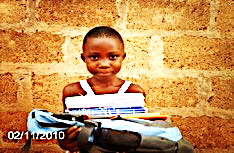 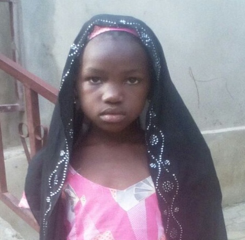 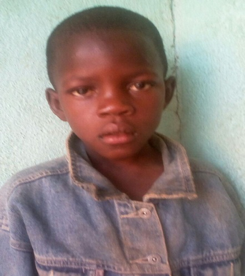 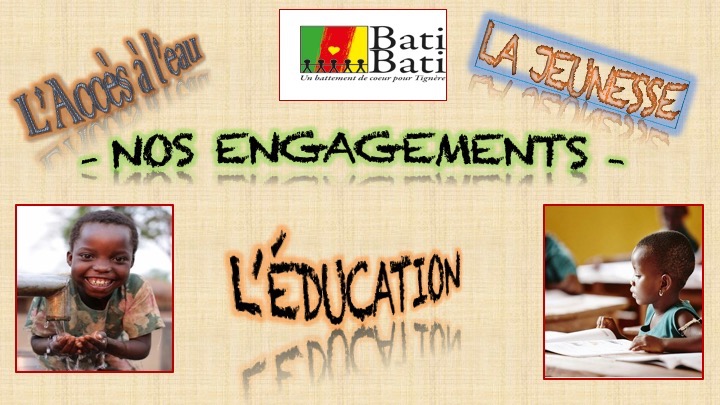 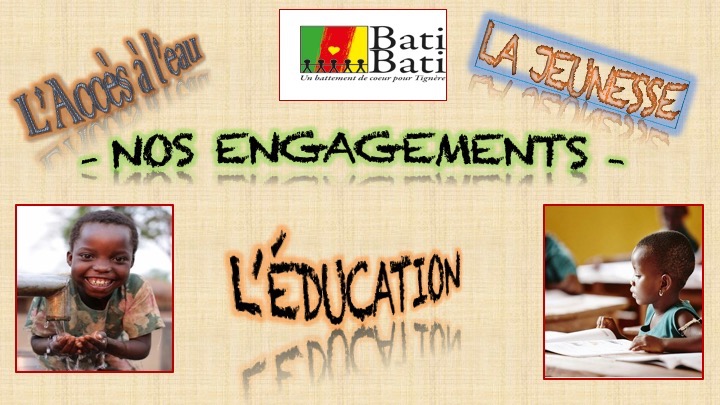 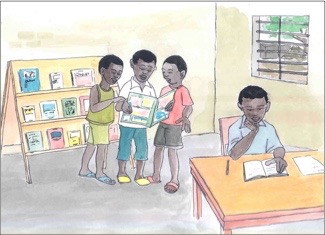 A Tignère comme dans beaucoup de villages d’Afrique, l’accès à l’éducation des jeunes constitue une préoccupation majeure, surtout pour les plus démunis. Nombreux sont ceux qui n’ont pas les facilités pour accéder aux études primaires et secondaires. Les cas les plus remarquables sont les jeunes orphelins et les enfants de famille monoparentale.  Consciente de l’importance de l’éducation dans le processus du développement, l’Association Bati Bati a décidé de mettre en place, parallèlement à la Tontine du Livre un Projet de Parrainage Scolaire pour ces cas les plus extrêmes. Son objectif majeur, tout comme celui de la bourse des livres, est de permettre le soutien à l’éducation, mais aussi de rétablir un peu d’équilibre et de justice dans la balance de la vie de ces enfants les plus nécessiteux. 